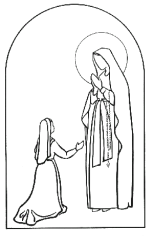 CONTRATO DE PRESTACIONES DE SERVICIOS EDUCACIONALES COLEGIO PATRONA SEÑORA DE LOURDESEn Santiago a _______________________________________,  entre  Corporación Educacional Patrona de Lourdes, domiciliado en Alicahue N° 7370, Comuna de la Florida,  sostenedora del Colegio Patrona Señora de Lourdes, reconocido oficialmente por el Ministerio de Educación a través de la Resolución Exenta Nº 754 del 26 de marzo del año 2003 representado legalmente por Alex Pérez Villalba  en adelante el Colegio, por una parte, y por la  otra:Don(ña):______________________________________________________ en su calidad de:        padre     madre         o tutor legal       de profesión u oficio: _____________________________________________________ RUT:_____________________domiciliado(a)en(calle):______________________________________N°: _____ Villa –Condominio o Población: _________________________________ Comuna: ______________________Mail:________________________________________________________________________________________    El colegio mantendrá información oficial con el apoderado a través del correo electrónico indicado. Por lo que se compromete a revisar diariamente esta vía de comunicación, y dar respuesta si es necesario. En el caso del nivel prebásico la comunicación con el apoderado se realizará tambien vía agenda (cuaderno blanco)En adelante el padre, madre o tutor legal,  ha celebrado el siguiente Contrato de Prestación de Servicios Educacionales:PRIMERO: el padre, madre o tutor legal ha matriculado a su(s) hijo(s): _________________________________________________________________________________________________________________________como alumno(s) del Colegio Patrona Señora de Lourdes en el (los) curso(s): _______________________________________________________________________________________________________ respectivamente.SEGUNDO: el presente contrato obliga al colegio a: Considerar al (los) alumno(s) arriba mencionado(s) como alumno(s) regular(es) de nuestro colegio a contar del 1° de marzo de 2020 al 28 de febrero del 2021, con todos los derechos y obligaciones que conlleva, en cuanto exista cumplimiento cabal a los requisitos explicitados en este mismo contrato.Dar formación Católica a los alumnos, como principio que explica la realidad entera.Prestar los servicios de enseñanza al alumno matriculado conforme a Planes y Programas aprobados por el Ministerio de Educación.Informar periódicamente al apoderado, sobre el desarrollo del proceso de aprendizaje de su(s) alumno(s), informe del desarrollo personal y social, mediante informes de notas, reuniones generales de apoderados, entrevistas personales y correos electrónicosDisponer del personal docente y no docente idóneo, servicio de apoyo adecuado al alumno, y mantener en buenas condiciones las dependencias en que se entrega el servicio educacional.Toda comunicación oficial será entre el colegio y el apoderado.TERCERO: el padre, madre o tutor legal se obliga directamente o a través del sostenedor por él indicado a:Aceptar los principios del Proyecto Educativo del Colegio, que declara conocer.Aceptar la formación religiosa católica, a través de las metodologías y gestos propios de la  Iglesia para este fin.Aceptar que el alumno(a) participe en la asignatura de religión como parte del currículo.Asumir una actitud respetuosa y de colaboración con el personal del Colegio al plantearse cualquier situación referente al alumno(a) y velar porque éste cumpla el Reglamento Interno del Colegio, que declara conocer.Aceptar en su integridad el Reglamento Interno del colegio, copia del cual está en poder de cada apoderado,y declara conocer. En el caso de los apoderados nuevos se hace entrega de éste al momento de la matrícula.Aceptar disposiciones del colegio con respecto a su funcionamiento interno: horarios, profesores, salas,   calendario escolar, etc.Conocer y aceptar la infraestructura del establecimiento.Documentar 11 mensualidades para el año 2020; la primera con fecha 05 de marzo del 2020, las restantes deben ser documentadas para el día 05 de cada mes en forma consecutiva, siendo la última con fecha 05 de enero del 2021. Los cheques deben ser entregados nominativos y cruzados a nombre de Corporación Educacional Patrona de Lourdes. Solamente y en el evento de no contar el padre, madre o tutor legal con cuenta corriente bancaría, podrá garantizar el cumpliento del pago de las mensualidades con la firma de un pagaré.Queda constancia de que se consideran matriculados solamente cuando sus padres han completado la totalidad de los procedimientos de matrícula indicado.El padre, madre o tutor legal que se encuentre con mensualidades impagas no podrá participar del proceso de matrícula  para el año 2020.La matrícula antes indicada se entenderá aceptada definitivamente si el padre, madre o tutor legal no tiene deudas pendientes al  5 de enero del 2020. De tener alguna deuda se entenderá que este Contrato no es válido, y el colegio ocupará la vacante reservada. Para el cumplimiento de este punto el colegio emitirá un Certificado de “Matrícula Definitiva” que podrá ser retirado por el padre, madre o tutor legal después del 15 de enero del mismo año.CUARTO: sobre los valores:Los valores de las mensualidades para el  año 2020 serán los siguientes:QUINTO: se puede poner término al presente contrato:Si el Consejo Directivo, previo informe del Consejo de Profesores, en caso de falta grave contra el Reglamento Interno, o por conductas desintegrativas del Proyecto Educativo, decide cancelar la matrícula del alumno, conforme al mismo Reglamento.Si hay por parte del padre, madre o tutor legal, incumplimiento grave de alguna de las obligaciones señaladas en el artículo tercero de este contrato.SEXTO: El anexo Ficha de Matrícula para todos los efectos se entenderá como parte integral de este Contrato.Queda un ejemplar del presente Contrato en poder del Padre, madre o tutor legal y otro en poder del Colegio en señal de acuerdo con lo expuesto.            Este contrato tiene vigencia a partir del 01 de marzo del 2020  hasta el 28 de febrero del 2021.Para todos los efectos legales, las partes fijan su residencia en la ciudad de Santiago y para constancia de su conformidad con el contenido de las cláusulas que anteceden, firman a continuación las partes._________________________				________________________                           Padre, madre o tutor legal                                                       Alex Pérez Villalba								                  Representante Legal                       Nombre: ___________________ (Huella)		C.I. : 	___________________ La Florida     _____ de ______________ de  20____.KINDER YPREKINDER1° y 2° BASICO3° y 4° BASICO5° BÁSICO Y 4° MEDIO$88.580-$85.490.-$90.530-$92.360-